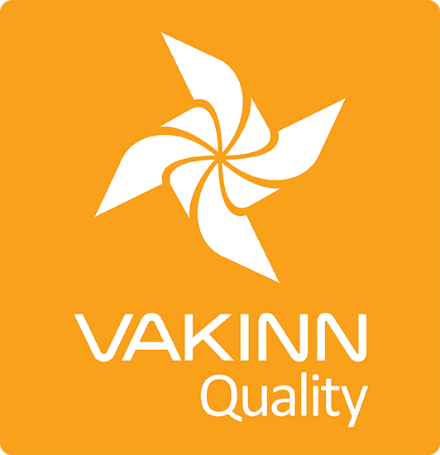 GolfSértæk gæðaviðmið nr. 221 - Gátlisti 4. útgáfa 2018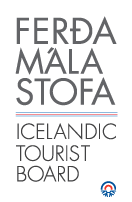 Í 4. útgáfu eru sértæk gæðaviðmið sett fram í formi gátlista sem þátttakendur fylla sjálfir út. Til að gátlistinn sé metinn fullnægjandi af úttektaraðila er nauðsynlegt að gefa greinargóðar skýringar á því hvernig hvert og eitt viðmið, sem á við starfsemi fyrirtækisins, er uppfyllt t.d. með tilvísun í gæðahandbók, öryggisáætlanir, myndir eða önnur gögn. Úttektaraðili mun fara yfir ákveðin atriði úr gátlistanum í vettvangsheimsókn.221-1ÖryggiJá Á ekki viðHvernig uppfyllt/skýringar221-1.1Fyrirtækið er með skriflegar öryggisáætlanir sem ná yfir alla þjónustu þess gagnvart viðskiptavinum.  221-1.2Öryggisáætlanir eru endurskoðaðar a.m.k. árlega.221-1.3 Farið er yfir öryggisáætlanir með starfsmönnum á hverju ári. Til er skrifleg lýsing á því með hvaða hætti þetta er gert.221-1.4 Tryggt er að starfsmenn starfi samkvæmt öryggisáætlunum fyrirtækisins. Kemur t.d. fram í ráðningar- eða verktakasamningum. 221-2Aðstaða, búnaður og þjónustaJá Á ekki viðHvernig uppfyllt/skýringar221-2.1Á golfvellinum er eftirfarandi aðstaða, búnaður og þjónusta:Seldur er algengur, nauðsynlegur aukabúnaður svo sem tí, golfkúlur og hanskar.Æfingaaðstaða t.d. til að pútta og vippa. Hægt er að leigja golfsett fyrir karla og konur. Fjöldi setta og gæði er í samræmi við umfang rekstrarins. Einnig eru í boði golfsett fyrir örvhenta.  Rástímaskráning er opin sjö daga vikunnar. Pöntunarþjónusta skráir nægar upplýsingar til að unnt sé að hafa samband við viðskiptavini t.d. ef loka þarf golfvelli.221-2.2Í gildi er formleg viðhaldsáætlun sem er endurskoðuð reglulega og tekur t.d. á eftirfarandi:Slætti á flötum, teigum og brautum.Uppfærslu teigamerkinga. Viðhaldi allrar aðstöðu.221-2.3Staðsetning golfvallarins er hnitsett (GPS) á heimasíðu hans.221-2.4Skýrar merkingar vísa fólki frá bílastæði til aðstöðu á vallarsvæðinu eftir því sem við á t.d. verslunar með golfbúnað, búningsherbergja gesta og golfskála.221-2.5Eftirfarandi er fyrir hendi gestum til hagræðis:Skýrar merkingar upphafsteiga á leiðinni frá æfingaaðstöðu og golfskála.Skýr vallarkort, holu-fyrir holu t.d. prentuð aftan á skorkort.Merkingar eru skýrar og auðvelt að finna næsta teig. 221-2.6Á golfvellinum liggja frammi eftirfarandi upplýsingar til kylfinga annað hvort á tilkynningatöflu, skorkorti eða á heimasíðu:Staðbundnar reglur.Siðareglur golfvallar (meðal annars notkun farsíma).Reglur um klæðaburð.Slope/par vallarins og opinberlega skráðar upplýsingar um forgjöf.Skilgreining fjarlægðarmerkja.Fjarlægð mæld að byrjun eða miðju flatar í metrum.Staðsetning áningarstöðva og snyrtinga.Áætlaður tími sem það tekur að ljúka 9 og 18 holum.Fyrirmæli um að halda svipuðum hraða og hópurinn á undan eða bjóða keppendum fyrir aftan að fara fram úr.Er aðgengi á golfvellinum fyrir golfbíla?Er boðið uppá leigu á golfbílum?Er boðið upp á golfkennslu?Ef umhverfi eða dýralíf á svæðinu er viðkvæmt eru gestir upplýstir um það t.d. varptíma fugla.221-2.7Upplýsingar eru aðgengilegar og skýrar á a.m.k. einu tungumáli fyrir utan íslensku. 221-2.8 Viðskiptavinir eru minntir á ábyrga hegðun gagnvart umhverfinu.221-2.9 Til eru skriflegar þrifa- og hreingerningaáætlanir bæði fyrir dagleg þrif og lengri tímabil. Áætlanirnar ná til allra rýma og svæða, jafnt innan sem utan dyra.